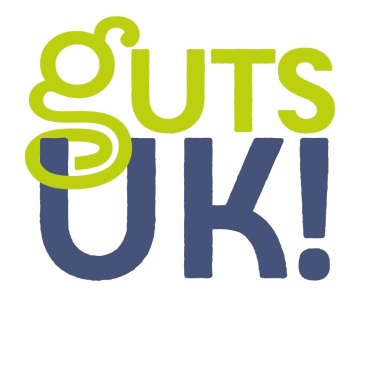 RESEARCH SCOPE AND ELIGIBILITY CRITERIA FOR THE ‘GUTS UK/AMELIE WARING FELLOWSHIP’Research scope:Guts UK (formerly Core) are announcing a call for a 3-year full-time research fellowship into any aspect of pancreatic inflammation or injury. Please note that projects on pancreatic cancer will be excluded from this call.Eligibility criteria:Research fellowships are restricted to clinical specialty trainees or early career post-doctoral scientists working in gastroenterology and relevant fields of bioscience.Guts UK limits its awards to applicants who are normally resident in the UK. Fellowships can include an element of research training overseas, up to 6 months, provided that fellows intend to return to the UK.Preference will be given to candidates who intend to pursue research in their future careers. In making the award emphasis will be placed not only on the project itself, but also on the candidate’s potential and the quality of the training proposed.Budget and research duration:The total value of the fellowship is £180,000 to cover salary costs and consumables over 3 years.Equipment and capital costs will not be funded. If part of the project takes place abroad, Guts UK will not finance expenditure on consumables in overseas institutions.Other considerations:Guts UK are keen that the research starts as soon as possible after the award of the grant. When relevant, successful applicants must ensure they have permission to come out of practice in time to start the fellowship.Ethical approval, if required by the project, will be needed before the work commences. All licences pertaining to research using animals must be valid and in place.For clinical research, provided the study meets the NIHR’s definition of a research study, it will be eligible for adoption by the UK Clinical Research Network and therefore will be eligible for NIHR support. Applicants are encouraged to contact their local NIHR Clinical Research Network for advice as early as possible. Application process:An application form and guidance notes for completing the form can be downloaded from:
http://gutscharity.org.uk/research/grants-and-awards/Please submit your application by email to research@gutscharity.org.uk and post one wet-signed copy to Guts UK, 3 St Andrews Place, London NW1 4LB. Applications will be considered incomplete until the wet-signed copy has been received.The deadline for applications will be 5pm 8th October 2018. Applications will be assessed by the Guts UK Research Awards Committee and external peer reviewers.  Shortlisted applicants will be invited for an interview on 7th December. The Research Awards Committee will then select one research project for funding and the Trustees of Guts UK will approve the award of the grant to that research project. The successful applicant will be notified by mid December 2018.Please note: Any queries relating to submission of the application must be referred directly to Guts UK.  Applicants or their colleagues may not contact a Research Awards Committee member or Guts UK Trustee to discuss any aspect of an application or the decision reached on it.For details of the terms and conditions of the fellowship please see the Guts UK website.